The snowflake ball 2018 – booking formThe snowflake ball 2018 – booking formThe snowflake ball 2018 – booking formThe snowflake ball 2018 – booking formThe snowflake ball 2018 – booking formThe snowflake ball 2018 – booking formThe snowflake ball 2018 – booking formThe snowflake ball 2018 – booking formmain contact details*main contact details*main contact details*main contact details*main contact details*main contact details*main contact details*main contact details*Name:Name:Name:E-Mail:E-Mail:E-Mail:E-Mail:E-Mail:Address:Address:Address:Address:Address:Address:Address:Address:Phone:Phone:Phone:Phone:Menu Choices (S1) Smoked duck, caramelised tangerine, beetroot ketchup(S2) Crumbed crottin of goat’s cheese, celeriac and apple remoulade (v)(S3) Smoked trout, prawn and crayfish tian, crisp bread & sauce gribiche~(M1) Braised lamb leg steak, gratin potatoes and rosemary jus (M2) Confit leek and potato pie, Barkham blue cheese and brown onion sauce (v)(M3) Seared sea bass, saffron crushed potatoes, caviar cream sauce ~(D1) Passionfruit cheesecake, mango & basil salsa (D2) Chocolate truffle ganache, Grand Marnier cream ~Tea, coffee, mince pies Menu Choices (S1) Smoked duck, caramelised tangerine, beetroot ketchup(S2) Crumbed crottin of goat’s cheese, celeriac and apple remoulade (v)(S3) Smoked trout, prawn and crayfish tian, crisp bread & sauce gribiche~(M1) Braised lamb leg steak, gratin potatoes and rosemary jus (M2) Confit leek and potato pie, Barkham blue cheese and brown onion sauce (v)(M3) Seared sea bass, saffron crushed potatoes, caviar cream sauce ~(D1) Passionfruit cheesecake, mango & basil salsa (D2) Chocolate truffle ganache, Grand Marnier cream ~Tea, coffee, mince pies Menu Choices (S1) Smoked duck, caramelised tangerine, beetroot ketchup(S2) Crumbed crottin of goat’s cheese, celeriac and apple remoulade (v)(S3) Smoked trout, prawn and crayfish tian, crisp bread & sauce gribiche~(M1) Braised lamb leg steak, gratin potatoes and rosemary jus (M2) Confit leek and potato pie, Barkham blue cheese and brown onion sauce (v)(M3) Seared sea bass, saffron crushed potatoes, caviar cream sauce ~(D1) Passionfruit cheesecake, mango & basil salsa (D2) Chocolate truffle ganache, Grand Marnier cream ~Tea, coffee, mince pies Menu Choices (S1) Smoked duck, caramelised tangerine, beetroot ketchup(S2) Crumbed crottin of goat’s cheese, celeriac and apple remoulade (v)(S3) Smoked trout, prawn and crayfish tian, crisp bread & sauce gribiche~(M1) Braised lamb leg steak, gratin potatoes and rosemary jus (M2) Confit leek and potato pie, Barkham blue cheese and brown onion sauce (v)(M3) Seared sea bass, saffron crushed potatoes, caviar cream sauce ~(D1) Passionfruit cheesecake, mango & basil salsa (D2) Chocolate truffle ganache, Grand Marnier cream ~Tea, coffee, mince pies Menu Choices (S1) Smoked duck, caramelised tangerine, beetroot ketchup(S2) Crumbed crottin of goat’s cheese, celeriac and apple remoulade (v)(S3) Smoked trout, prawn and crayfish tian, crisp bread & sauce gribiche~(M1) Braised lamb leg steak, gratin potatoes and rosemary jus (M2) Confit leek and potato pie, Barkham blue cheese and brown onion sauce (v)(M3) Seared sea bass, saffron crushed potatoes, caviar cream sauce ~(D1) Passionfruit cheesecake, mango & basil salsa (D2) Chocolate truffle ganache, Grand Marnier cream ~Tea, coffee, mince pies Menu Choices (S1) Smoked duck, caramelised tangerine, beetroot ketchup(S2) Crumbed crottin of goat’s cheese, celeriac and apple remoulade (v)(S3) Smoked trout, prawn and crayfish tian, crisp bread & sauce gribiche~(M1) Braised lamb leg steak, gratin potatoes and rosemary jus (M2) Confit leek and potato pie, Barkham blue cheese and brown onion sauce (v)(M3) Seared sea bass, saffron crushed potatoes, caviar cream sauce ~(D1) Passionfruit cheesecake, mango & basil salsa (D2) Chocolate truffle ganache, Grand Marnier cream ~Tea, coffee, mince pies 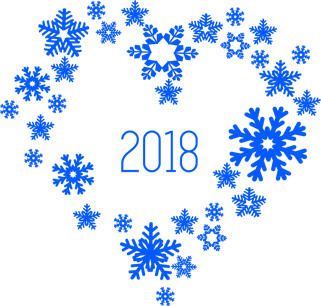 Fundraising forThe British Heart Foundation & Cardiomyopathy UKFundraising forThe British Heart Foundation & Cardiomyopathy UKadditional GUEST Information*additional GUEST Information*additional GUEST Information*additional GUEST Information*additional GUEST Information*additional GUEST Information*additional GUEST Information*additional GUEST Information*No.Full Name for Seating Plan:Starter S1 S2 S3MainM1 M2 M3MainM1 M2 M3DessertD1 or D2DessertD1 or D2Special Dietary RequirementsMain Contact:2345678910Total number of tickets required: _________Total number of tickets required: _________Total number of tickets required: _________Total number of tickets required: _________Total number of tickets required: _________@ £85 ea@ £85 eaTOTAL PAYMENT: £ ______________If possible, I would like to sit near:If possible, I would like to sit near:If possible, I would like to sit near:If possible, I would like to sit near:If possible, I would like to sit near:If possible, I would like to sit near:If possible, I would like to sit near:If possible, I would like to sit near:snowflake ball payment options (please complete one)Please note, tickets are non-refundable though attempts will be made to find someone to take your place where possible.snowflake ball payment options (please complete one)Please note, tickets are non-refundable though attempts will be made to find someone to take your place where possible.snowflake ball payment options (please complete one)Please note, tickets are non-refundable though attempts will be made to find someone to take your place where possible.snowflake ball payment options (please complete one)Please note, tickets are non-refundable though attempts will be made to find someone to take your place where possible.snowflake ball payment options (please complete one)Please note, tickets are non-refundable though attempts will be made to find someone to take your place where possible.snowflake ball payment options (please complete one)Please note, tickets are non-refundable though attempts will be made to find someone to take your place where possible.snowflake ball payment options (please complete one)Please note, tickets are non-refundable though attempts will be made to find someone to take your place where possible.snowflake ball payment options (please complete one)Please note, tickets are non-refundable though attempts will be made to find someone to take your place where possible.OPTION ONE: I have enclosed a cheque: Y / N**                          orOPTION ONE: I have enclosed a cheque: Y / N**                          orOPTION ONE: I have enclosed a cheque: Y / N**                          orOPTION ONE: I have enclosed a cheque: Y / N**                          orOPTION TWO: I have made BACS payment:  Y / N**OPTION TWO: I have made BACS payment:  Y / N**OPTION TWO: I have made BACS payment:  Y / N**OPTION TWO: I have made BACS payment:  Y / N**Cheques made payable to: The Snowflake BallPlease send this form and your cheque to:The Snowflake Ball C/o Mrs Hazel Palmer (Treasurer) 62 Woburn Avenue Farnborough Hants, GU14 7EQ Please do not send cash through the post. Cheques made payable to: The Snowflake BallPlease send this form and your cheque to:The Snowflake Ball C/o Mrs Hazel Palmer (Treasurer) 62 Woburn Avenue Farnborough Hants, GU14 7EQ Please do not send cash through the post. Cheques made payable to: The Snowflake BallPlease send this form and your cheque to:The Snowflake Ball C/o Mrs Hazel Palmer (Treasurer) 62 Woburn Avenue Farnborough Hants, GU14 7EQ Please do not send cash through the post. Cheques made payable to: The Snowflake BallPlease send this form and your cheque to:The Snowflake Ball C/o Mrs Hazel Palmer (Treasurer) 62 Woburn Avenue Farnborough Hants, GU14 7EQ Please do not send cash through the post. Bank Account: 38216368 Sort Code: 30-80-42 Your reference: __________________________Please e-mail this form to:20thSnowflakeBall@gmail.comBank Account: 38216368 Sort Code: 30-80-42 Your reference: __________________________Please e-mail this form to:20thSnowflakeBall@gmail.comBank Account: 38216368 Sort Code: 30-80-42 Your reference: __________________________Please e-mail this form to:20thSnowflakeBall@gmail.comBank Account: 38216368 Sort Code: 30-80-42 Your reference: __________________________Please e-mail this form to:20thSnowflakeBall@gmail.comThe Elvetham have a number of rooms available at a discounted price (including breakfast) of: Single £65, Standard £85 & Garden View rooms at £95. Full payment is required at the time of booking, but refunds are available until 31st October 2018.  Please contact them directly on 01252 844 871 to make a booking quoting reference, ‘The Snowflake Ball / The British Heart Foundation Fundraiser’.The Elvetham have a number of rooms available at a discounted price (including breakfast) of: Single £65, Standard £85 & Garden View rooms at £95. Full payment is required at the time of booking, but refunds are available until 31st October 2018.  Please contact them directly on 01252 844 871 to make a booking quoting reference, ‘The Snowflake Ball / The British Heart Foundation Fundraiser’.The Elvetham have a number of rooms available at a discounted price (including breakfast) of: Single £65, Standard £85 & Garden View rooms at £95. Full payment is required at the time of booking, but refunds are available until 31st October 2018.  Please contact them directly on 01252 844 871 to make a booking quoting reference, ‘The Snowflake Ball / The British Heart Foundation Fundraiser’.The Elvetham have a number of rooms available at a discounted price (including breakfast) of: Single £65, Standard £85 & Garden View rooms at £95. Full payment is required at the time of booking, but refunds are available until 31st October 2018.  Please contact them directly on 01252 844 871 to make a booking quoting reference, ‘The Snowflake Ball / The British Heart Foundation Fundraiser’.The Elvetham have a number of rooms available at a discounted price (including breakfast) of: Single £65, Standard £85 & Garden View rooms at £95. Full payment is required at the time of booking, but refunds are available until 31st October 2018.  Please contact them directly on 01252 844 871 to make a booking quoting reference, ‘The Snowflake Ball / The British Heart Foundation Fundraiser’.The Elvetham have a number of rooms available at a discounted price (including breakfast) of: Single £65, Standard £85 & Garden View rooms at £95. Full payment is required at the time of booking, but refunds are available until 31st October 2018.  Please contact them directly on 01252 844 871 to make a booking quoting reference, ‘The Snowflake Ball / The British Heart Foundation Fundraiser’.The Elvetham have a number of rooms available at a discounted price (including breakfast) of: Single £65, Standard £85 & Garden View rooms at £95. Full payment is required at the time of booking, but refunds are available until 31st October 2018.  Please contact them directly on 01252 844 871 to make a booking quoting reference, ‘The Snowflake Ball / The British Heart Foundation Fundraiser’.The Elvetham have a number of rooms available at a discounted price (including breakfast) of: Single £65, Standard £85 & Garden View rooms at £95. Full payment is required at the time of booking, but refunds are available until 31st October 2018.  Please contact them directly on 01252 844 871 to make a booking quoting reference, ‘The Snowflake Ball / The British Heart Foundation Fundraiser’.